CARTA DE REFERÊNCIA PARA MESTRADO ACADÊMICOI - CANDIDATOII - AVALIADORSenhor (a) Professor (a) / Pesquisador (a):O candidato acima pretende realizar curso de Pós-graduação Stricto Sensu em Ciência da Computação nesta instituição. O Comitê de Pós-graduação terá melhores condições de avaliar as potencialidades do candidato com base nas informações confidenciais que V.Sa. possa fazer.  II - INFORMAÇÕES DO CANDIDATOInformações de envio:Esta carta deverá ser enviada eletronicamente para o endereço selecao.pgcc@ice.ufjf.br   utilizando seu endereço de e-mail institucional em formato PDF. Caso esta carta de recomendação seja enviada através de um e-mail não institucional, a mesma deverá ser assinada e digitalizada.Em caso de dúvida, contate-nos através de:Tel.: (32) 2102-3387mestrado.pgcc@ufjf.edu.brsecretaria.pgcc@ice.ufjf.br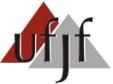 Universidade Federal de Juiz de ForaInstituto de Ciências ExatasDepartamento de Ciência da Computação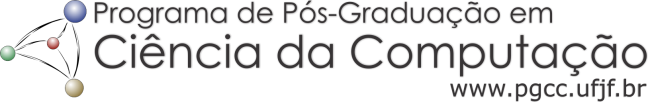 Nome do candidato Nome do avaliador Titulação acadêmica máxima Instituição atual Cargo / Posição nesta instituição E-mail InstitucionalHá quanto tempo conhece o candidato?Marque abaixo as opções que definem a sua relação com o candidatoMarque abaixo as opções que definem a sua relação com o candidatoMarque abaixo as opções que definem a sua relação com o candidatoMarque abaixo as opções que definem a sua relação com o candidatoProfessor em disciplinas de graduaçãoProfessor em disciplinas da Pós-graduaçãoOrientador em trabalho de conclusão de cursoOrientador em projeto de iniciação científicaOutros (especifique): Outros (especifique): Outros (especifique): Outros (especifique): Marque abaixo as opções que melhor definem as características acadêmicas do candidatoMarque abaixo as opções que melhor definem as características acadêmicas do candidatoMarque abaixo as opções que melhor definem as características acadêmicas do candidatoMarque abaixo as opções que melhor definem as características acadêmicas do candidatoMarque abaixo as opções que melhor definem as características acadêmicas do candidatoMarque abaixo as opções que melhor definem as características acadêmicas do candidatoMarque abaixo as opções que melhor definem as características acadêmicas do candidatoExcelenteMuito BomBomRegularFracoNão seiDesempenho acadêmicoCapacidade de aprender novas ideiasCapacidade de trabalhar; persistênciaMotivação, entusiasmo e interesseImaginação e criatividadeExpressão escritaExpressão oralNa sua opinião, qual seria a capacidade do candidato em desenvolver uma PESQUISA DE BOA QUALIDADE dentro do escopo deste Programa de Pós-graduação em Ciência Computação?Na sua opinião, qual seria a capacidade do candidato em desenvolver uma PESQUISA DE BOA QUALIDADE dentro do escopo deste Programa de Pós-graduação em Ciência Computação?Na sua opinião, qual seria a capacidade do candidato em desenvolver uma PESQUISA DE BOA QUALIDADE dentro do escopo deste Programa de Pós-graduação em Ciência Computação?Na sua opinião, qual seria a capacidade do candidato em desenvolver uma PESQUISA DE BOA QUALIDADE dentro do escopo deste Programa de Pós-graduação em Ciência Computação?Na sua opinião, qual seria a capacidade do candidato em desenvolver uma PESQUISA DE BOA QUALIDADE dentro do escopo deste Programa de Pós-graduação em Ciência Computação?Na sua opinião, qual seria a capacidade do candidato em desenvolver uma PESQUISA DE BOA QUALIDADE dentro do escopo deste Programa de Pós-graduação em Ciência Computação?Na sua opinião, qual seria a capacidade do candidato em desenvolver uma PESQUISA DE BOA QUALIDADE dentro do escopo deste Programa de Pós-graduação em Ciência Computação?ExcepcionalExcelenteMuito BomBomRegularFracoNão seiDê-nos sua opinião sobre a aptidão e a personalidade do candidato. Indique-nos (se for o caso) deficiências, pontos fracos ou qualidades de que tenha conhecimento. Agradecemos sua objetividade e franqueza. Suas declarações serão mantidas em caráter estritamente confidencial. 